DECLARATION OF AUTHORSHIP AND THE PERCENTAGE CONTRIBUTION TO THE PUBLICATION§ 1The Author (Authors) declares that he/she has created a work to which he/she has exclusive and unrestricted copyrights (both the moral rights and economic rights) and assures that the work is not encumbered with third party rights.	§ 2The Author (Authors) declares that the work was not published before (under the same or other title) and it does not form part of another publication.According to the Publication Ethics and Publication Malpractice Statement of the journal Studia Iuridica Lublinensia:Authorship should be limited to those who have made a significant contribution to the conception, design, execution, or interpretation of the submitted study.All those who have made significant contributions should be listed as co-authors.The corresponding author should ensure that all appropriate co-authors and no inappropriate co-authors are included in the author list of the manuscript and that all co-authors have seen and approved the final version of the paper and have agreed for its submission for publication.In the event of suspected occurrence of 'ghostwriting' or 'guest (gift) authorship', the editorial board shall initiate the relevant procedure described in detail on the website of Studia Iuridica Lublinensia under the tab Standards of proceeding in the event of suspected infringement of ethical rules, which is based on the guidelines presented in the form of flowcharts by the Committee on Publication Ethics (COPE)Where there are others who have participated in certain substantive aspects of the research project, they should be named in an Acknowledgement sectionAuthors take collective responsibility for the work. Each individual author is accountable for ensuring that questions related to the accuracy or integrity of any part of the work are appropriately investigated and resolvedThe percentage contribution of the Author(s) is as follows:Author(Authors)AffiliationPercentage contribution (please specify)Date and placeSignatureForename and surname: Michal RadvanFaculty of Law, Masaryk University1006.5.2023, Brno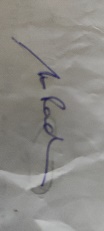 